КРЕПС ЭКСПРЕССБыстротвердеющий ремонтный составОписаниеКРЕПС ЭКСПРЕСС – сухая быстротвердеющая ремонтная смесь на основе портландцемента, фракционированного кварцевого песка, модифицированная специальными добавками.Соответствует ГОСТ Р 56378-2015.Область примененияКРЕПС ЭКСПРЕСС применяется для:ускоренного ремонта минеральных оснований (заделка трещин, небольших выбоин в бетоне, штукатурках, стяжках и т.д.);быстрой фиксации анкерных элементов;установки маяков.Рекомендуется при проведении сантехнических и электромонтажных работ.Для внутренних наружных работ.Подготовка основанияОснование должно быть ровным, прочным. Предварительно поверхность необходимо очистить от загрязнений: пыли, грязи, старых покрытий и т.д.. Удалить непрочные участки поверхности и отслоения. Затем поверхность смочить водой. Поверхность, сильно впитывающую воду, для лучшей адгезии обработать грунтовочным составом КРЕПС ГРУНТ.Рабочая температура основания должна быть не ниже +5°С и не выше +35°С.Приготовление растворной смесиВ отмеренное количество чистой воды (температурой 15-20°С), всыпать, постоянно перемешивая, необходимое количество смеси из расчета 0,18-0,21 л на 1 кг смеси. Растворную смесь необходимо перемешать до получения однородной консистенции.Внимание! Смесь готовится в количестве необходимом для использования в течение 5-7 минут.Выполнение работРастворную смесь равномерно нанести на подготовленное основание шпателем. Удобно работать небольшими порциями. Толщина одного слоя составляет 40 мм. При необходимости раствор наносится многослойно. Второй и последующие слои можно наносить через 10-15 минут. Излишки материала удалить сразу после нанесения. Окончательно поверхность загладить шпателем, смоченным водой. Очистка инструментаИнструмент очищается водой сразу после окончания работ. Воду, использованную для очистки инструмента, нельзя применять для приготовления новой смеси.Техника безопасностиЛица, занятые в производстве работ со смесями должны быть обеспечены специальной одеждой и средствами индивидуальной защиты в соответствии с отраслевыми нормами.Упаковка и хранениеПоставляется в мешках по 5 и 25 кг.Хранить в упакованном виде, избегая увлажнения и обеспечивая сохранность упаковки, на поддонах.Гарантийный срок хранения – 6 месяцев с даты изготовленияСвойстваПозволяет быстро выполнить ремонт локальных дефектовДля быстрой фиксации маяков, анкерных элементов и т.д.БыстротвердеющийМорозостойкийСлой нанесения до 40 ммДопускается нанесение в несколько слоевДля внутренних и наружных работТехнические характеристикиСмесь сухая строительная ремонтная КРЕПС ЭКСПРЕСС М150, F25, ТУ 23.64.10-007-38036130-2018Наименование показателяНормируемые значенияНаибольшая крупность зерен заполнителя0,63 ммРасход материала для использования 1,8 кг/дм3 (для заделки дефекта объемом 1 дм3 (1л) потребуется 1,8 кг смеси)Количество воды затворения:- на 1 кг смеси- на 5 кг смеси- на 25 кг смеси0,18-0,21 л0,95-1,05 л4,75-5,25 лМарка по подвижности растворной смесиПк2Начало схватывания5-7 минКонец схватывания7-10 минПредел прочности на сжатие:- в возрасте 1 суток, не менее- в возрасте 7 суток, не менее - в возрасте 28 суток, не менее4,0 МПа6,0 МПа150 МПа (М150)Максимальная толщина нанесения40 ммМорозостойкость, не менее25 циклов (F25)Температура примененияот +5ºС до +35ºС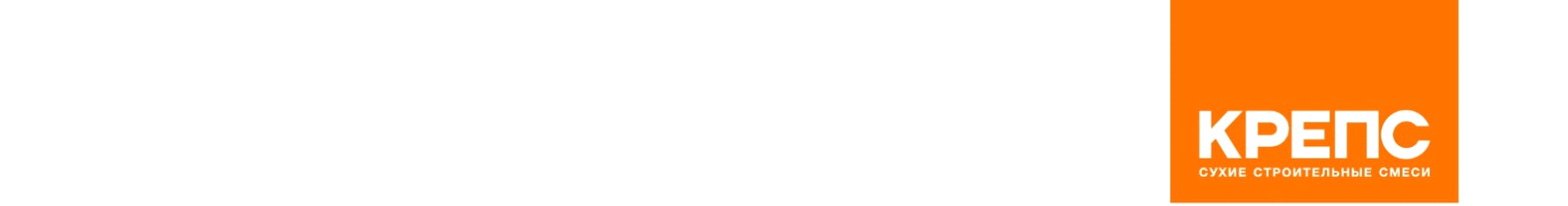 